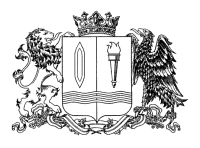 Ивановская областьФурмановский муниципальный районСОВЕТ ФУРМАНОВСКОГО ГОРОДСКОГО ПОСЕЛЕНИЯЧетвертого созываРЕШЕНИЕот 25 апреля 2024 года                                                                                                 № 12О внесении изменений в решение Совета Фурмановского  городского поселения 
от 22.12.2009 № 97 «Об утверждении правил землепользования и застройки города Фурманова»  В соответствии с Федеральным законом от 06.10.2003 № 131-ФЗ «Об общих принципах организации местного самоуправления в Российской Федерации», Уставом Фурмановского городского поселения, в целях приведения в соответствие с градостроительным законодательством, реализации прав и законных интересов граждан и их объединений на территории Фурмановского городского поселения и на основании Заключения по результатам публичных слушаний, Совет Фурмановского городского поселения РЕШИЛ:1. Внести в решение Совета Фурмановского  городского поселения от 22.12.2009 
№ 97 «Об утверждении правил землепользования и застройки города Фурманова» следующие изменения:- Правила землепользования и застройки города Фурманова изложить в новой редакции (Приложение № 1).2. Опубликовать настоящее Решение в официальном источнике опубликования муниципальных правовых актов и иной официальной информации Совета Фурмановского городского поселения «Городской вестник» и разместить на официальном сайте администрации Фурмановского муниципального района(www.furmanov.su) в информационно-телекоммуникационной сети «Интернет». 3. Настоящее Решение вступает в силу со дня его опубликования.4. Контроль за выполнением настоящего Решения возложить на комиссию Совета Фурмановского городского поселения по вопросам жилищно-коммунального хозяйства, местному самоуправлению и социальной политике.Глава Фурмановского городского поселения                                         Т.Н. СмирноваПриложение  № 1«Правила землепользования и застройки города Фурманова»- Правила применения и внесения изменений в указанные правила (текстовая часть).- Градостроительные регламенты (текстовая часть).- Карта градостроительного зонирования (графическая часть). - Карта зон  с особыми условиями использования территории (графическая часть)- сведения о границах территориальных зон, которые содержат графическое описание местоположения границ территориальных зон, перечень координат характерных точек этих границ в системе координат, используемой для ведения Единого государственного реестра недвижимости. 